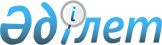 "Мүгедектерді қоспағанда, дене шынықтыру-сауықтыру қызметтерін тегін немесе жеңілдікті шарттармен пайдаланатын азаматтар санаттарының тізбесін, сондай-ақ жеңілдіктер мөлшерін белгілеу туралы" Саран қаласы әкімдігінің 2015 жылғы 6 тамыздағы № 30/03 қаулысының күші жойылды деп тану туралыҚарағанды облысы Саран қаласының әкімдігінің 2024 жылғы 30 сәуірдегі № 28/01 қаулысы. Қарағанды облысының Әділет департаментінде 2024 жылғы 4 мамырда № 6595-09 болып тіркелді
      "Қазақстан Республикасындағы жергілікті мемлекеттік басқару және өзін-өзі басқару туралы" Қазақстан Республикасы Заңының 37-бабына, "Құқықтық актілер туралы" Қазақстан Республикасы Заңының 27-бабына сәйкес, Саран қаласының әкімдігі ҚАУЛЫ ЕТЕДІ:
      1. "Мүгедектерді қоспағанда, дене шынықтыру-сауықтыру қызметтерін тегін немесе жеңілдікті шарттармен пайдаланатын азаматтар санаттарының тізбесін, сондай-ақ жеңілдіктер мөлшерін белгілеу туралы" Саран қаласы әкімдігінің 2015 жылғы 6 тамыздағы № 30/03 қаулысының (Нормативтік құқықтық актілерді мемлекеттік тіркеу тізілімінде № 3397 болып тіркелген) күші жойылды деп танылсын.
      2. Осы қаулы оның алғаш ресми жарияланған күнінен бастап күнтізбелік он күн өткен соң қолданысқа енгізіледі.
					© 2012. Қазақстан Республикасы Әділет министрлігінің «Қазақстан Республикасының Заңнама және құқықтық ақпарат институты» ШЖҚ РМК
				
      Саран қаласының әкімі

Е. Баулыков
